ZŠ a MŠ Loučka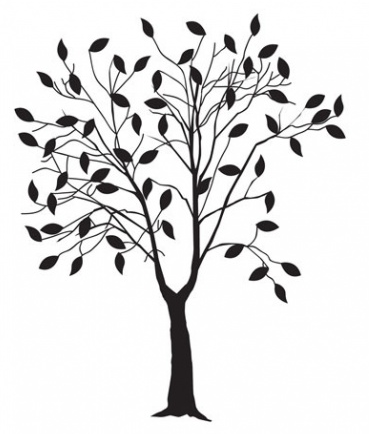   pořádá ve dnech 16. - 20. května  JARNÍ SBĚR PAPÍRUKolik stromů se nám podaří zachránit?1 tuna vytříděného papíru zachrání 17 vzrostlých stromů Starý papír, noviny a časopisy svažte pevně a označené je můžete vozit na terasu školy.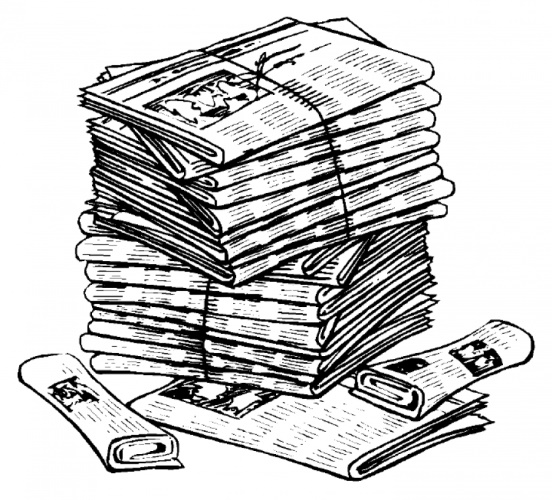 Vyřazeným knihám oddělte pevnou vazbu.Omezte množství kartónů! Občané se také mohou domluvit s žáky na odvozu.Získané finanční prostředky budou rozděleny třídám. Vážení a svoz papíru proběhne 21.5. v dopoledních hodinách.